Логопедическое занятие. 27.04.20. Время 15.30.Тема. " Тренировочные упражнения в написании предложений с разделительным мягким знаком"Выполни задание по карточке.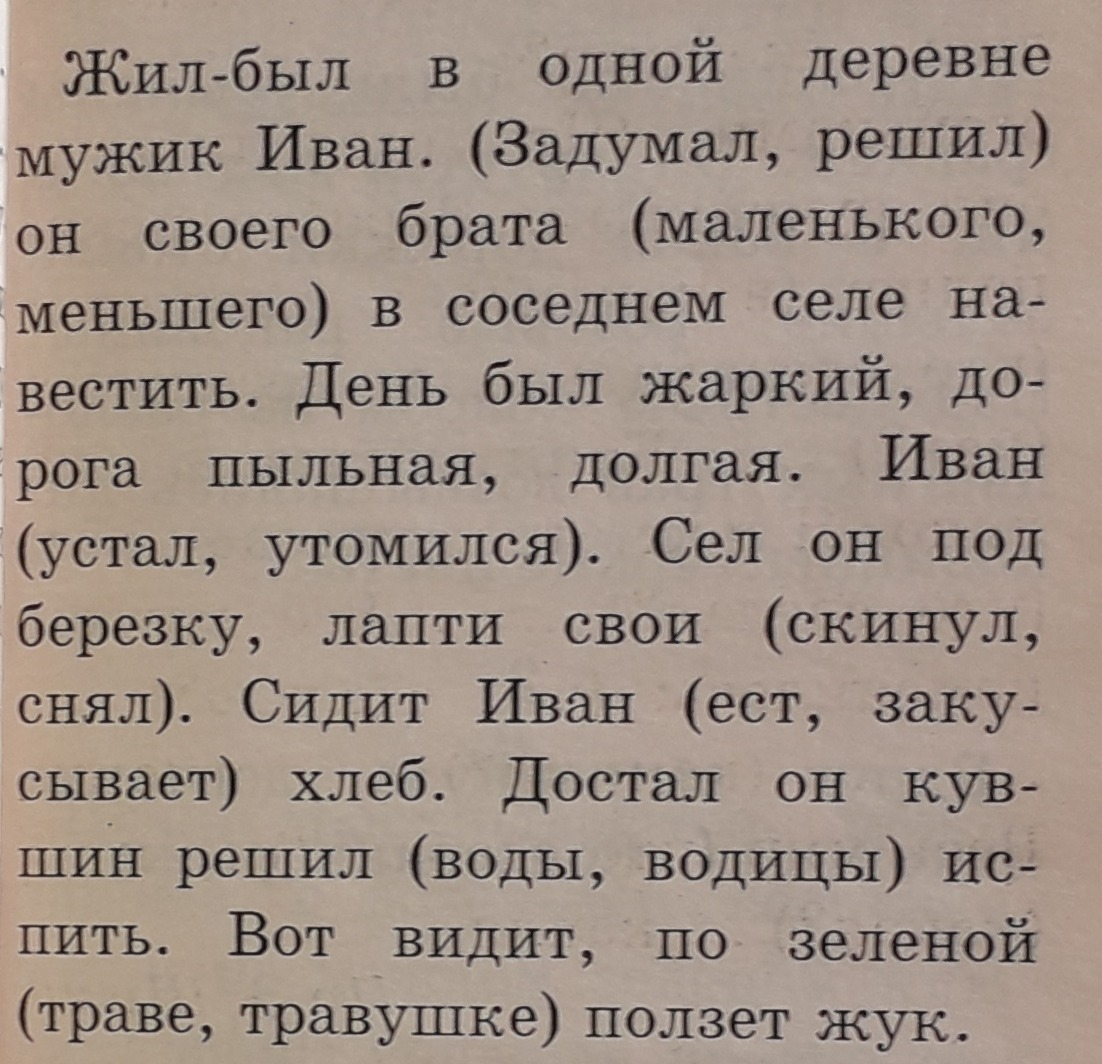 Логопедическое занятие. 24.04.20. Время 15.30.Тема : " Разделительный мягкий знак."Выполни задание по карточке.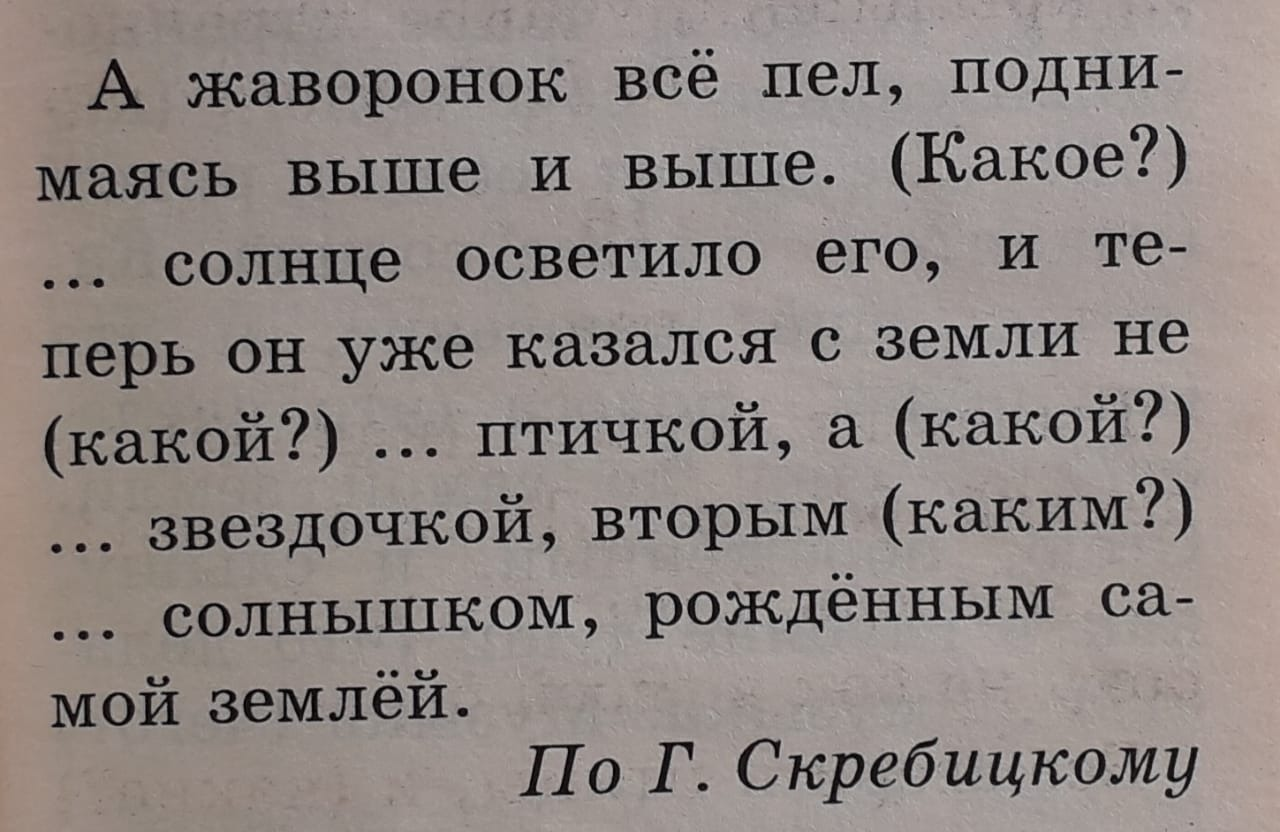 